Αγαπητά μας παιδιά, λίγη επανάληψη για όσο μένουμε στο σπίτι.              Να είστε όλοι καλά και να προσέχετε!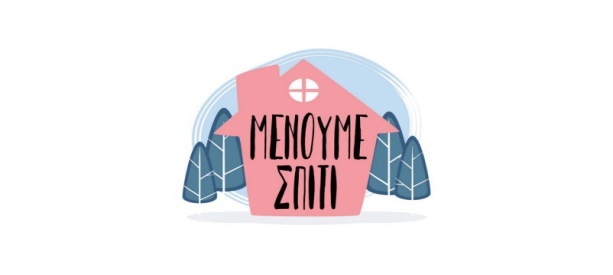 Αφού κάνετε επανάληψη στα ρήματα (στους χρόνους Ενεστώτα, Παρατατικό, Μέλλοντα και Αόριστο, σελίδες 42, 57, 58 σχολικού βιβλίου) στην Άκλίση ουσιαστικών (σελ. 50-51) και στα επίθετα (σελ.65-66), συμπληρώστε τις παρακάτω ασκήσεις:                                     ΑΡΧΑΙΑ Ά ΓΥΜΝΑΣΙΟΥ                                 ΕΠΑΝΑΛΗΠΤΙΚΕΣ ΑΣΚΗΣΕΙΣ1. Να τοποθετηθούν οι παρακάτω ρηματικοί τύποι στους αντίστοιχους χρόνους στο ίδιο πρόσωπο αριθμό και φωνή.ΕΝΕΣΤΩΤΑΣ                ΠΑΡΑΤΑΤΙΚΟΣ        ΜΕΛΛΟΝΤΑΣ             ΑΟΡΙΣΤΟΣ  θεραπεύειςκατονομάζουσιστρατεύειπράττομενφράττετεἐπικαλύπτειςθύειςχορεύω2. Να συμπληρώσετε τις προτάσεις με το σωστό τύπο του ουσιαστικού της Ά κλίσης που δίνεται στην παρένθεση:Οι͑ ……………….. (πελταστής ) ἐκέλευον τοῖς ………………. ( ναύτης ) ἰέναι.Τό διάδημα τῆς ……………………. ( βασίλισσα) κεκοσμημένον ἦν υ͑πό τῶν …………………… ( κελάρισσα)͑Ο τροχός τῆς ……………… ( ά͑μαξα) μέγας ἦν.Ὦ …………… ( ποιητής) ἀληθῶς μέγας εἶ!̓Εν τῇ ……………. ( ἀγορά) οι͑ ……………… ( νεανίας) μετά τῶν ……………     ( σοφιστής) ἀναστρέφονται.̓Εν ………………… ( ̓Αθήνα, πληθ.) διέτριβον πολλοί …………… (νομοθέτης)                                                   ΕΠΙΘΕΤΑ  Β΄ ΚΛΙΣΗΣ 1. Να συνδυάσετε τα παρακάτω ουσιαστικά με τα επίθετα που βρίσκονται στην παρένθεση: ἀμπέλους ( σκιερός, πλατύφυλλος)                           ὠδαῑς ( θριαμβικός, ἐπίνικος)                           χώραν ( πλουσία, πολυάνθρωπος)        2. Να κλίνετε το θηλυκό και το ουδέτερο των επιθέτων : ο͑ καθαρός, ο͑ πρόθυμος, ο͑ τίμιος .        3. διδάσκαλε ἀγαθέ, ζωήν αἰώνιον : να κλίνετε τις παραπάνω συνεκφορές.        4. Να αντιστοιχίσετε τις λέξεις της στήλης Α με αυτές της στήλης Β μεταφέροντάς τες στην ίδια πτώση με αυτές στη στήλη Β, σύμφωνα με το παράδειγμα: 1- δ, δωρικῷ ναῷ                   Α                                                                 Β1. δωρικός                                                          α. ἀνθρώποις2. ἄδικος                                                            β. δένδρων3. βόρειος                                                           γ. δῶρον4. έντιμος                                                           δ. ναῷ5. ἄκαρπος                                                         ε. θαλάσσης6. γαμήλιος                                                        στ. ἄνεμον7. ἠρεμος                                                           ζ. ποινῆς